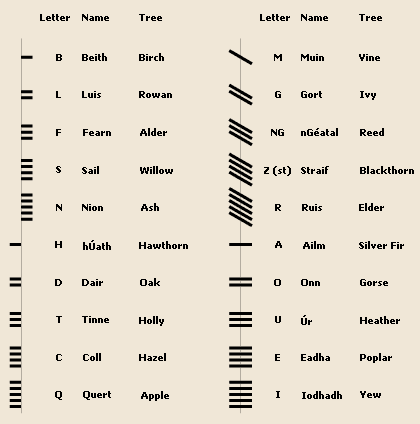 1ste Aicme, Aicme van Beith1. Beith-Berk; letter B. Groei, ontplooiing, nieuw begin, voorzichtig, kwetsbaar en vriendelijk. 2. Luis-Lijsterbes; letter L. Inzicht en bescherming tegen negativiteit. 3. Fearn-Els; letter F. Wijsheid en voorspellende kracht. 4. Saille-Wilg, letter S. Vrouwelijk,onderbewustzijn, verbeeldingskracht, mystiek en creativiteit.5. Nuin-Es; letter N. Het zoeken naar vrede en evenwicht. 2de Aicme, Aicme van Huathe.6. athe-Meidoorn; letter H. Sterk maar gevoelig, beschermend, gestaag doorgaand en overdenkend. 7. Duir-Eik; letter D. Bescherming, kracht, moed en geborgenheid. 8. Tinne-Hulst; letter T Aanpassen aan wisselende situaties, bescherming tegen negatieve invloeden. 9. Coll-Hazelaar; letter C. Intuïtie en wijsheid.10. Quert-Appel; letter Q. Jeugd, schoonheid en zelfontplooiing.3de Aicme, Aicme van Muin11.Muin-Wijnrank; letter M. Respect, enthousiasme, inspiratie en samenwerking12.Gort-KLimop; letter G. Vooruitgang, streven, vrijheid, meedogenloos.13. Ngetal-Riet; letter Ng. Doelgericht, krachtig, sterk en soepel.14. Straif-Sleedoorn; letter Z (st). Lot, noodlot, uitdaging, mentale kracht, positief. 15. Ruis-Vlier; letter R. Krachtig in moeilijke situaties4de Aicme, Aicme van Ailim16. Ailim- Zilverspar; letter A. Trots, kracht en vooruitzien.17. Ohn- Stekelbrem; letter O. Wijsheid, geven en ontvangen.18. Ur- Heide | Maretak; letter U. Iets groots, bijna ongrijpbaar, nastreven.19. Eadha- Ratelpopulier of Esp; letter E. Stil kunnen zijn, geduld en uithoudingsvermogen.20. Ioho- Taxus; letter I. Onsterfelijkheid, ouderdom, veerkracht, transformatie en wedergeboorte.